NHS Golden Jubilee					 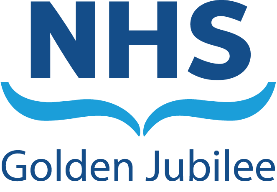 Meeting:	NHS Golden Jubilee Board Meeting date:	25 July 2023Title:	Strategic Portfolio Governance Committee UpdateResponsible Executive/Non-Executive: 	Linda Semple, Non-Executive Director (Chair)Report Author:	Nicki Hamer, Head of Corporate Governance and Board SecretaryPurposeThis is presented to the Board for: AwarenessThis report relates to a:Government policy/directiveLocal policyThis aligns to the following NHS Scotland quality ambition(s):Governance arrangements are aligned to all corporate objectives2	Report summary	Strategic Portfolio Governance Committee was held on 4 July 2023, the following key points were noted at the meeting.  	The next Strategic Portfolio Governance Committee meeting is scheduled for 29 August 2023.3 	RecommendationThe Board are asked to note the Strategic Portfolio Governance Committee Update.Linda Semple, ChairStrategic Portfolio Governance CommitteeJuly 2023ItemDetailsDetailsEffectiveEffectiveThe Committee agreed that the update to the Board should include the following:The Committee noted the NHS GJ Strategic Programmes update, including how all the planning came together, noting the specifics around the Digital Programme.  The Committee noted the work on the Annual Delivery Plan and Medium Term Plan and commended the Performance and Planning Team for their work on these.The Committee noted and commended the huge amount of work on various programmes undertaken by CfSD.The Committee noted the NHSSA update and was encouraged to see the positive trainee feedback on the ultrasound work. The Committee noted the Expansion / NTC update.The Committee approved the amendment to the Terms of Reference as recommended within the report submitted.The Committee approved the request to reduce the Committee Meetings by one governance cycle in 2023/24 and approved the revised SPGC Work Plan.